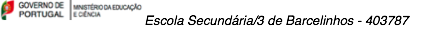 Departamento de Ciências Físico-Químicas e NaturaisRelatório de atividade laboratorial1- Tarefas antes da atividade laboratórial (AL)2- Registo da atividade laboratórial3- Tarefas depois da atividade laboratórialDisciplinaTítulo do trabalhoTítulo do trabalhoTítulo do trabalhoAno/turmaGrupoElementos do grupoElementos do grupoAno/turmaGrupoNºPrimeiro e último nome-----Data de realização da atividadeData de realização da atividadeData de realização da atividade1.1- Principal objetivo do trabalho1.2- Resposta a questões pré-laboratoriais1.3- Distribuição de tarefas pelos elementos do grupo2.1- Material ou reagentes2.2- Procedimento experimental2.3- Esquema ou descrição da execução da AL2.4- Tabela de registo de dados3.1- Resultados obtidos e tratamento de dados3.2- Conclusão/crítica ao resultado3.3- Resposta a questões pós laboratoriais se existirem2.5- Referências bibliográficas ou sites consultados